KHOA KỸ THUẬT THỰC PHẨM VÀ MÔI TRƯỜNGHƯỚNG DẪN TRÌNH BÀY KHOÁ LUẬN TỐT NGHIỆP NĂM 2020CẤU TRÚC CỦA QUYỂN BÁO CÁOYÊU CẦU ĐỊNH DẠNGLuận văn được soạn thảo trên hệ soạn thảo văn bản Windows hoặc tương đương.Luận văn được in trên khổ giấy A4 (210 x 297 mm). Bìa màu xanh dương.Canh lề: Top: 2 cm, Bottom: 2 cm, Left: 3 cm, Right: 2 cmBảng mã: UnicodeFont chữ: Times New RomanKích thước: 13Kết thúc tiêu đề các chương, mục và tiểu mục không bỏ bất kỳ dấu chấm nào (chấm, chấm phẩy, hai chấm)Chế độ dãn dòng (Line spacing): 1,5 linesCách khoảng (tab) là 1.27 cm. Header và footer là 1.27 cm.Dãn dòng (paragraph): trên (before): 6pt; dưới (after): 6ptĐánh số trang: đánh số ở góc phải hoặc giữa trang (cỡ chữ = 13)các trang gồm tóm tắt, lời cảm ơn, mục lục, danh sách bảng, danh sách hình, các từ viết tắt (nếu có), phê duyệt của hội đồng… thì đánh số trang bằng số La Mã (Roman numerals) chữ thường (ví dụ: i, ii, iii, iv, v,…)không đánh số trang bìabắt đầu đánh số trang bằng số Á Rập (Arabic numerals) (ví dụ: 1, 2, 3,…) từ chương 1 đến phần tài liệu tham khảo.Bảng tóm tắt quy định cho luận vănLưu ý:Thực hiện KLTN bằng tiếng Anh, SV tóm tắt nội dung khoá luận dài 15 trang bằng tiếng Anh theo mẫu “BÁO CÁO TỔNG KẾT ĐỀ TÀI CHƯƠNG TRÌNH SINH VIÊN NCKH NĂM 2020”TRƯỜNG ĐẠI HỌC NGUYỄN TẤT THÀNHKHOA KỸ THUẬT THỰC PHẨM VÀ MÔI TRƯỜNG(Time New Roman, size 14)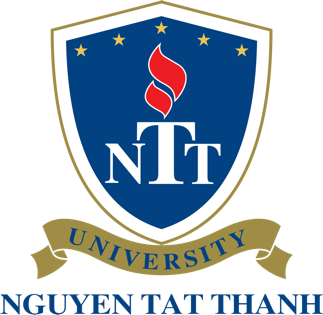 KHOÁ LUẬN TỐT NGHIỆP(Time New Roman, Size 16)TÊN ĐỀ TÀI(Time New Roman, size 26)
TÊN SINH VIÊN THỰC HIỆN(Time New Roman, size 16)Tp.HCM, tháng      năm 2020TRƯỜNG ĐẠI HỌC NGUYỄN TẤT THÀNHKHOA KỸ THUẬT THỰC PHẨM VÀ MÔI TRƯỜNG(Time New Roman, size 14)KHOÁ LUẬN TỐT NGHIỆP(Time New Roman, Size 16)TÊN ĐỀ TÀI(Time New Roman, size 26)TÊN SINH VIÊN THỰC HIỆNTÊN GIẢNG VIÊN HƯỚNG DẪN(Time New Roman, size 16)Tp.HCM, tháng     năm 2020CÔNG TRÌNH ĐƯỢC HOÀN THÀNH TẠITRƯỜNG ĐẠI HỌC NGUYỄN TẤT THÀNH	Cán bộ hướng dẫn: (ghi tên và ký duyệt)	Cán bộ chấm phản biện: (ghi tên và ký duyệt)Khóa luận được bảo vệ tại HỘI ĐỒNG CHẤM BẢO VỆ LUẬN VĂN ĐẠI HỌC TRƯỜNG ĐẠI HỌC NGUYỄN TẤT THÀNH, ngày  tháng  năm NHIỆM VỤ KHÓA LUẬN TỐT NGHIỆPHỌ VÀ TÊN:  	MSSV: NGÀNH: 	LỚP: Tên Khóa luận:Tiếng Việt: Tiếng Anh: Nhiệm vụ Khóa luận:Ngày giao Khóa luận: Ngày hoàn thành nhiệm vụ: Họ tên cán bộ hướng dẫn: Nội dung và yêu cầu KLTN đã được Hội Đồng chuyên ngành thông qua.	TP.HCM, ngày  tháng  năm 20TRƯỞNG BỘ MÔN 	CÁN BỘ HƯỚNG DẪNTRƯỞNG/ PHÓ KHOAQuy định về hình và bảng: Hình có thể là hình chụp, hình vẽ, hình vẽ từ máy tính, sơ đồ,…Hình chụp phải rõ nội dung chính và độ phân giải ít nhất 300 dpi. Hình trích từ các báo cáo khác phải ghi chú nguồn và tác giả bài viết chịu trách nhiệm xin phép sử dụng hình của tác giả khác (nếu có).Sử dụng các thuật ngữ Hình 1.1, Hình 1.2,… và Bảng 2.1, Bảng 2.2,… để liệt kê thứ tự hình và bảng. Phần đánh số hình, bảng đánh theo thứ tự và theo chương.Ví dụ về hình thứ 1 thuộc chương 1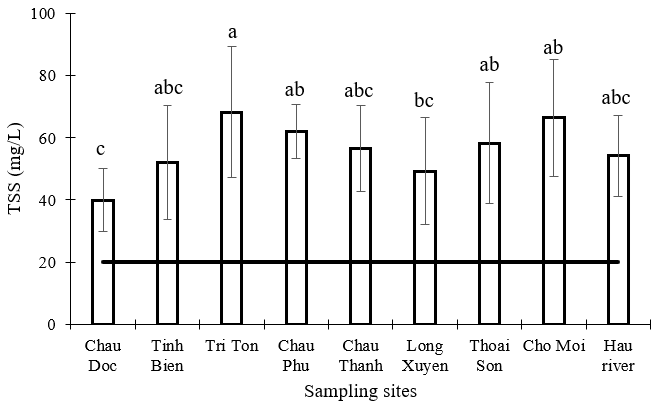 Hình 1.1. Trung bình TSS tại các khu vực nghiên cứu giai đoạn 2009-2016.Ví dụ về bảng thứ 1 thuộc chương 2:Bảng 2.1. Phương pháp phân tích thông số hóa học của nước và thực vật (APHA et al., 1998)TÀI LIỆU THAM KHẢOTài liệu tham khảo tiếng Việt (Xếp thứ tự ABC theo tên tác giả)Lương Mạnh Bá, Nguyễn Thanh Thủy (1999). Nhập môn xử lý ảnh số. NXB Khoa học Kỹ thuật, Hà Nội, 345-500.Nguyễn Ngọc Thạch (1997). Viễn thám trong nghiên cứu tài nguyên và môi trường. NXB Khoa học Kỹ thuật, Hà Nội, 217-356.Tài liệu tham khảo tiếng Anh (Xếp thứ tự ABC theo họ tác giả)Aceves, M., Grimalt, J.O., (1993). Seasonally dependent size distributions of alphatic and polycylic aromatic hydrocarbons in urban aerosols from densely poluplated areas. Environmental Science and Technology, 27, 2896-2908.Pankow, J.F., (1994). An absorption model of gas/particle partitioning of organic compounds in the atmosphere. Atmospheric Environment, 33, 4087-4099.BẢN CHỈNH SỬA KHÓA LUẬN TỐT NGHIỆP(Theo góp ý, nhận xét của Hội đồng và Cán bộ phản biện)Họ và tên SV:	MSSV:
Ngành:	Lớp:
Tên đề tài:
Họ và tên CBHD:
Cơ quan công tác của CBHD:
Sau khi được góp ý và nhận xét từ Hội đồng, Cán bộ phản biện và trao đổi qua Cán bộ hướng dẫn, sinh viên đã tiến hành chỉnh sửa một số nội dung sau trong Khóa luận:Sinh viên đã tiên hành chỉnh sửa và hoàn thành Kháa luận Tốt nghiệp. Sinh viên xin chân thành cảm ơn những ý kiến đóng góp và nhận xét quý báu của Hội đồng, Cán bộ phản biện và Cán bộ hướng dẫn giúp sinh viên hoàn thành đề tài này.  Trân trọng cảm ơn!Tp. Hồ Chí Minh, ngày   tháng   năm(ghi chú: MẪU này dùng khi SV chỉnh sửa KLTN theo góp ý hội đồng)Đề mụcNội dungGhi chúTrang bìa Trang phụ bìaKhông đánh số trang Không để Header và FooterXác nhận của GVHD/ GVPBSẽ được duyệt sau khi KLTN được chỉnh sửa và nộp lưuNhiệm vụ khóa luận tốt nghiệpGVHD sẽ ký tên khi cuốn KLTN nộp cho BM để phân công phản biệnTrưởng BM hoặc Trưởng/Phó Khoa sẽ duyệt sau khi KLTN được chỉnh sửa và nộp lưuLời cảm ơnTóm tắt (tiếng Việt)Giới hạn trong 300 từ Sử dụng Header và Footer từ trang nàyAbstract (English)Giới hạn trong 300 từ, tương ứng với nội dung Tóm tắt tiếng ViệtMục lụcBắt đầu đánh số trang theo kiểu: i, ii, iii, iv, Danh mục chữ viết tắtSắp xếp theo thứ tự ABCDanh mục hìnhĐánh số theo quy định ở phụ lụcDanh mục bảngĐánh số theo quy định ở phụ lụcMỞ ĐẦUBắt đầu đánh số trang theo quy định 1, 2, 3.1. Đặt vấn đềBao gồm tính cấp thiết, ý nghĩa khoa học và thực tiễn, lý do chọn đề tài2. Mục tiêu nghiên cứuNêu ngắn gọn, rõ ràng mục tiêu nghiên cứu mà đề tài hướng tới3. Nội dung nghiên cứuCác nội dung cần thực hiện để đạt được mục tiêu đề ra4.  Phạm vi nghiên cứuĐối tượng và thời gian nghiên cứuCHƯƠNG 1TỔNG QUAN VỀ NGHIÊN CỨU Chương này tóm tắt các lý thuyết quan trọng liên quan đến khóa luận, và các nghiên cứu trong và ngoài nước tương tự hoặc có liên quan trực tiếp đến tiêu đề của khóa luận.Lưu ý tất cả các nguồn tài liệu đều phải có trích dẫn và ghi rõ ở phần tài liệu tham khảo 1.1.......1.1.1.......1.2.................CHƯƠNG 2TỔNG QUAN VỀ ĐỐI TƯỢNG NGHIÊN CỨU/KHU VỰC NGHIÊN CỨU, hoặcPHƯƠNG PHÁP NGHIÊN CỨUTrình bày các đặc điểm chính của đối tượng nghiên cứu hay địa bàn khu vực nghiên cứu và cách thực hiện các hoạt động; các nguyên vật liệu cần thiết cho nghiên cứu, chi tiết các bước triển khai các thực nghiệm, phương pháp2.1.….......2.1.1.….2.2.…..........….......CHƯƠNG 3KẾT QUẢ VÀ THẢO LUẬNChương này trình bày các kết quả nghiên cứu chính của khóa luận. Nếu đề tài có các bố trí thí nghiệm thì tác giả nên trình bày phương pháp luận chi tiết trước khi vào phần kết quả cho mỗi thực nghiệm. Trong mỗi hạng mục kết quả tác giả có phân tích số liệu và so sánh với các nghiên cứu khác tương tự (đã nhắc đến trong phần tổng quan hoặc từ nguồn tham khảo thêm,....)CHƯƠNG 4ĐỀ XUẤT CÁC GIẢI PHÁP (Nếu có)Chương này trình bày các giải pháp của tác giả về các vấn đề nghiên cứu của khóa luận.KẾT LUẬN VÀ KIẾN NGHỊKết luậnKết luận các kết quả của chính tác giả hoặc đạt được từ khóa luận Kiến nghịTóm tắt các đề xuất quan trọng nhất của tác giả về vấn đề nghiên cứu tiếp theoTÀI LIỆU THAM KHẢOTài liệu tham khảo tiếng Việt và tiếng Anh tách riêng, nhóm tiếng Việt trước, nhóm tiếng Anh tiếp sau. Mỗi nhóm xếp theo trình tự theo quy dịnh ở mục 8.Tài liệu tham khảo trên trang web tách riêng bao gồm tên tác giả, tên bài viết, đường link đăng nhập, ngày đăng nhập.PHỤ LỤC (nếu có)Các tài liệu, kết quả nghiên cứu khác quan trọng liên quan đến khóa luận như bản vẽ, số liệu thí nghiệm, hình ảnh chụp...Đề mụcKích thướcĐịnh dạngSắp xếpTựa bài18NormalCenteredTóm tắt12ItalicJustifiedTên tiểu đoạn mức 113BOLD, UPPERCASELeftTên tiểu đoạn mức 213BoldLeftTên tiểu đoạn mức 313ItalicLeftNội dung: 13 (Text)13NormalJustifiedTên khoa học13ItalicJustifiedBảng (table) – Nội dung12NormalLeftChú thích bảng11ItalicLeft, dưới bảngTên bảng12BoldLeft, trên bảngTên hình12BoldCentered, dưới hìnhGhi chú11NormalJustified, cuối trangLời cảm ơn13NormalJustifiedTài liệu tham khảo13NormalLeftBỘ GIÁO DỤC VÀ ĐÀO TẠOTRƯỜNG ĐẠI HỌC NGUYỄN TẤT THÀNHKHOA KỸ THUẬT THỰC PHẨM & MÔI TRƯỜNGBỘ MÔN:CỘNG HÒA XÃ HỘI CHỦ NGHĨA VIỆT NAMĐộc lập – Tự do – Hạnh phúcMẫuChỉ tiêuChỉ tiêuĐơn vịĐơn vịPhương phápThực vậtTKNTKN%%Công phá mẫu bằng H2SO4đ và hỗn hợp công phá K2SO4, CuSO4 và Se, phương pháp Kjeldahl Thực vậtTPTP%%Công phá mẫu bằng HClO4 và H2SO4đ, phương pháp Acid Ascorbic NướcNO2--Nmg/Lmg/LPhương pháp ColorimetricPhương pháp ColorimetricPhương pháp ColorimetricNướcNO3--Nmg/Lmg/LPhương pháp SalicylatePhương pháp SalicylatePhương pháp SalicylateNướcNH4+-Nmg/Lmg/LPhương pháp Indophenol bluePhương pháp Indophenol bluePhương pháp Indophenol blueNướcTKNmg/Lmg/LPhương pháp KjeldahlPhương pháp KjeldahlPhương pháp KjeldahlNướcPO4--Pmg/Lmg/LPhương pháp Acid AscorbicPhương pháp Acid AscorbicPhương pháp Acid AscorbicBỘ GIÁO DỤC VÀ ĐÀO TẠOTRƯỜNG ĐẠI HỌC NGUYỄN TẤT THÀNHKHOA KỸ THUẬT THỰC PHẨM & MÔI TRƯỜNGBỘ MÔN:CỘNG HÒA XÃ HỘI CHỦ NGHĨA VIỆT NAMĐộc lập – Tự do – Hạnh phúcCÁN BỘ HƯỚNG DẪNSINH VIÊN THỰC HIỆN